UNDERGRADUATE CURRICULUM COMMITTEE (UCC)
PROPOSAL FORM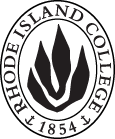 Cover page	scroll over blue text to see further important instructions: please read.N.B. DO NOT USE HIGHLIGHT, please DELETE THE WORDS THAT DO NOT APPLY TO YOUR PROPOSALALL numbers in section (A) need to be completed, including the impact ones.B.  NEW OR REVISED COURSES  DO NOT use highlight. Delete this whole page if the proposal does not include a new or revised course.D. SignaturesChanges that affect General Education in any way MUST be approved by ALL Deans and COGE Chair.Changes that directly impact more than one department/program MUST have the signatures of all relevant department chairs, program directors, and relevant dean (e.g. when creating/revising a program using courses from other departments/programs). Check UCC manual 4.2 for further guidelines on whether the signatures need to be approval or acknowledgement.Proposals that do not have appropriate approval signatures will not be considered. Type in name of person signing and their position/affiliation.Send electronic files of this proposal and accompanying catalog copy to curriculum@ric.edu and a printed or electronic signature copy of this form to the current Chair of UCC. Check UCC website for due dates.D.1. Approvals:   required from programs/departments/deans who originate the proposal.  may include multiple departments, e.g., for joint/interdisciplinary prposals. D.2. Acknowledgements: REQUIRED from OTHER PROGRAMS/DEPARTMENTS IMPACTED BY THE PROPOSAL. SIGNATURE DOES NOT INDICATE APPROVAL, ONLY AWARENESS THAT THE PROPOSAL IS BEING SUBMITTED.  CONCERNS SHOULD BE BROUGHT TO THE UCC COMMITTEE MEETING FOR DISCUSSIONA.1. Course or programENGL 460 Seminar in major authors and themesENGL 460 Seminar in major authors and themesENGL 460 Seminar in major authors and themesENGL 460 Seminar in major authors and themesReplacing A.2. Proposal typeCourse: | revision |Course: | revision |Course: | revision |Course: | revision |A.3. OriginatorDaniel ScottHome departmentChair, EnglishChair, EnglishChair, EnglishA.4. Context and Rationale We would like to make some changes to the title and description of the ENGL 460 Senior Seminar capstone course to allow for the possibility of studying other areas of English studies beyond literature (which the current title implies is the only option); for example, to be able to include something in the Rhetoric and Composition field, in which the department has a growing Minor. We are also revising the prerequisite to make it clearer for students and records that a 400-level English course can be included in the four upper level courses students must complete before enrolling in ENGL 460. We would also like to add that this course may be repeated for credit (as the creative writing workshop courses often are), though in the case of the 460, with a change in topic. While the course is required of all English majors, each version is unique and some students would appreciate the opportunity of taking another for elective credit, especially those considering graduate work. We would like to make some changes to the title and description of the ENGL 460 Senior Seminar capstone course to allow for the possibility of studying other areas of English studies beyond literature (which the current title implies is the only option); for example, to be able to include something in the Rhetoric and Composition field, in which the department has a growing Minor. We are also revising the prerequisite to make it clearer for students and records that a 400-level English course can be included in the four upper level courses students must complete before enrolling in ENGL 460. We would also like to add that this course may be repeated for credit (as the creative writing workshop courses often are), though in the case of the 460, with a change in topic. While the course is required of all English majors, each version is unique and some students would appreciate the opportunity of taking another for elective credit, especially those considering graduate work. We would like to make some changes to the title and description of the ENGL 460 Senior Seminar capstone course to allow for the possibility of studying other areas of English studies beyond literature (which the current title implies is the only option); for example, to be able to include something in the Rhetoric and Composition field, in which the department has a growing Minor. We are also revising the prerequisite to make it clearer for students and records that a 400-level English course can be included in the four upper level courses students must complete before enrolling in ENGL 460. We would also like to add that this course may be repeated for credit (as the creative writing workshop courses often are), though in the case of the 460, with a change in topic. While the course is required of all English majors, each version is unique and some students would appreciate the opportunity of taking another for elective credit, especially those considering graduate work. We would like to make some changes to the title and description of the ENGL 460 Senior Seminar capstone course to allow for the possibility of studying other areas of English studies beyond literature (which the current title implies is the only option); for example, to be able to include something in the Rhetoric and Composition field, in which the department has a growing Minor. We are also revising the prerequisite to make it clearer for students and records that a 400-level English course can be included in the four upper level courses students must complete before enrolling in ENGL 460. We would also like to add that this course may be repeated for credit (as the creative writing workshop courses often are), though in the case of the 460, with a change in topic. While the course is required of all English majors, each version is unique and some students would appreciate the opportunity of taking another for elective credit, especially those considering graduate work. We would like to make some changes to the title and description of the ENGL 460 Senior Seminar capstone course to allow for the possibility of studying other areas of English studies beyond literature (which the current title implies is the only option); for example, to be able to include something in the Rhetoric and Composition field, in which the department has a growing Minor. We are also revising the prerequisite to make it clearer for students and records that a 400-level English course can be included in the four upper level courses students must complete before enrolling in ENGL 460. We would also like to add that this course may be repeated for credit (as the creative writing workshop courses often are), though in the case of the 460, with a change in topic. While the course is required of all English majors, each version is unique and some students would appreciate the opportunity of taking another for elective credit, especially those considering graduate work. A.5. Student impactMake the prerequisite clearer and allow for more variety of seminars, including the opportunity to take more than one.Make the prerequisite clearer and allow for more variety of seminars, including the opportunity to take more than one.Make the prerequisite clearer and allow for more variety of seminars, including the opportunity to take more than one.Make the prerequisite clearer and allow for more variety of seminars, including the opportunity to take more than one.Make the prerequisite clearer and allow for more variety of seminars, including the opportunity to take more than one.A.6. Impact on other programs NoneNoneNoneNoneNoneA.7. Resource impactFaculty PT & FT: NoneNoneNoneNoneA.7. Resource impactLibrary:NoneNoneNoneNoneA.7. Resource impactTechnologyNoneNoneNoneNoneA.7. Resource impactFacilities:NoneNoneNoneNoneA.8. Semester effectiveFall 2018 A.9. Rationale if sooner than next Fall A.9. Rationale if sooner than next FallOld (for revisions only)Only include information that is being revised, otherwise leave blank (delete provided examples that do not apply)NewExamples are provided for guidance, delete the ones that do not applyB.1. Course prefix and number ENGL 460ENGL 460B.2. Cross listing number if anyB.3. Course title Seminar in Major Author and ThemesSeminar in EnglishB.4. Course description Close analysis is made of a limited number of works by a major author or of a single topic. A research-based seminar paper is required.Close analysis is made of a selected number of texts connected by theme or author(s). A research-based seminar paper or project is required. B.5. Prerequisite(s)Four 300-level English courses.Four 300/400-level English courses, or by consent of department chair.B.6. OfferedB.7. Contact hours B.8. Credit hoursB.9. Justify differences if anyB.10. Grading system B.11. Instructional methodsB.12.CategoriesB.13. Is this an Honors course?| NOB.14. General EducationN.B. Connections must include at least 50% Standard Classroom instruction.| NO  |category:B.15. How will student performance be evaluated?B.16. Redundancy statementB. 17. Other changes, if anyAdd after the description: May be repeated for credit with a change in topic.Add after the description: May be repeated for credit with a change in topic.B.18. Course learning outcomes: List each one in a separate rowProfessional Org.Standard(s), if relevantHow will each outcome be measured?Click Tab from here to add rowsB.19. Topical outline: Do NOT insert whole syllabus, we just need a two-tier outlineTopic 1Subtopic 1aSubtopic 1b   etc.2)   Topic 2 etc.NamePosition/affiliationSignatureDateDaniel ScottChair of EnglishEarl SimsonDean of FASTab to add rowsNamePosition/affiliationSignatureDateTab to add rows